Apprentissages essentiels à mettre en place en 3e annéePour rappel, la matière du programme de 3e commence au 8e siècle avant J.-C. et n’inclut ni la préhistoire ni l’apparition de l’écriture.Observer les acquis des élèvesLe contexte particulier de la fin de l’année dernière invite encore plus que les autres années à se demander si tous les élèves ont les acquis nécessaires pour aborder la matière de la troisième année.Si le choix est fait de consacrer des semaines ou des mois à revoir l’ensemble des contenus de l’année précédente, le risque de ne pas pouvoir mettre en place les acquis de l’année en cours est important (effet boule de neige). Dès lors, nous vous recommandons plutôt de profiter des multiples opportunités offertes par les contenus spécifiques de la 3e année pour observer les acquis des élèves.Cette stratégie permettra aux élèves qui ne présentent pas de lacunes d’avancer dans les nouveaux apprentissages en consolidant leurs acquis précédents et à ceux qui présentent des lacunes d’y remédier tout en progressant déjà dans les nouveaux apprentissages de l’année.Pour le dire autrement, il est inutile de passer du temps à faire des rappels des apprentissages de l’année précédente en les décontextualisant des apprentissages attendus en 3e année.Contacts et informationsPour toutes vos questions, n’hésitez pas à prendre contact avec celine.demoustier@segec.be ou marc.deprez@segec.be ou pascale.lambrechts@segec.be ou marianne.quitin@segec.be ou à consulter le portail de la formation historique sur https://histoire.fesec.be et plus particulièrement les nombreux exemples de situations d’apprentissage.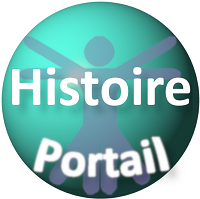 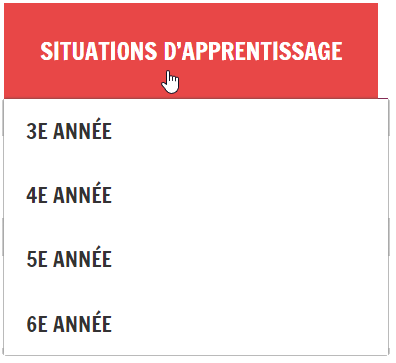 Attendus en vue des compétences… (ce que l’élève est capable de faire en autonomie) Attendus en vue des compétences… (ce que l’élève est capable de faire en autonomie) Transversalement aux 4 compétencesSélectionner des informations/un document pertinent(es)Relever des ressemblances et des différences entre documentsCritiquerSur la base de quelques documents contrastéshttps://histoire.fesec.be/poitiers-732/Distinguer une trace du passé et un travail postérieurJustifier la pertinence ou non-pertinence d’un document par rapport à une question de rechercheÉnoncer une ou deux raisons simples de faire confiance ou de se méfier pour une ou deux traces du passé pertinentesSynthétiserSur la base de quelques documents inédits et d’un concepthttp://www.enseignement.be/index.php?page=24420&navi=2958 (cf. Le régime d’Auguste)Compléter un tableau à double entrée avec les informations essentielles et utiles pour répondre à une question de recherche Rédiger quelques lignes mettant en évidence des permanences/des changements/ des évolutions et/ou des synchronismeshttps://histoire.fesec.be/comparer-antiquite-et-superheros/#more-1178   CommuniquerUn savoir historiqueConcevoir une stratégie de communication d’un savoir historique par le biais d'un outil (plan, ligne du temps, schéma, affiche, dia de PPT,...) maitrisé https://histoire.fesec.be/extension-monde-musulman/#more-949https://histoire.fesec.be/contextualiser-heritages-byzantins-et-carolingiens/#more-1202ConceptsMigration, Stratification sociale, Démocratie/autoritarismeIdentifier (analyser, comparer)…. les éléments constitutifs ...d'un phénomène migratoired'une politique impérialiste … les stratifications et inégalités dans une société… le caractère démocratique ou autoritaire d’un système politique… les relations /rapports entre religion et société civileAttendus liés aux moments clés (ce que l’élève est capable de comprendre et d’utiliser en contexte)Attendus liés aux moments clés (ce que l’élève est capable de comprendre et d’utiliser en contexte)Antiquité tardive en Europe(de 800 avant J.-C. à 476 après J.-C.)La civilisation celtiqueLe monde gréco-romainSituer dans le temps et l’espace ces trois civilisations européennes en mettant en évidence leur simultanéité et/ou succession  Caractériser les sociétés celte, grecque et romaine Comparer quelques caractéristiques des religions celte, grecque et romaine Situer dans le temps et l’espace les 1res vagues de migrations indo-européennes  Caractériser l’art celte, l’art grec et l’art romain Caractériser la citoyenneté à Grèce et à RomeComparer le pouvoir à Athènes et à Rome Situer dans le temps l’évolution du christianisme et l’émergence de l’islamHaut Moyen Âge(de 500 à 1000 après J.-C.)Situer dans le temps et l’espace les migrations germaniques et normandes, les empires byzantin et carolingien ainsi que les premières dynasties musulmanes ;https://histoire.fesec.be/extension-monde-musulman/#more-949https://histoire.fesec.be/contextualiser-heritages-byzantins-et-carolingiens/#more-1202 https://histoire.fesec.be/evolutions-territoriales/#more-983Caractériser le pouvoir sous Charlemagne ;Caractériser la société carolingienne ;Comparer l’art carolingien avec l’art de la Rome antique et/ou avec l’art byzantin ;ExemplesExemplesExemples… d’acquis au terme de la 2e année … d’activités de la 3e année qui permettent d’observer des acquis attendus au terme de la 2e année… d’activités de remédiation ou de consolidation Lire une trace du passéSur base d’un ensemble documentaire en lien avec « la civilisation celtique » (la société), cette activité permet d’observer la maitrise des élèves pourIdentifier une trace du passé et sa nature ; Déterminer l’origine d’une trace du passé et la rattacher à son contexteL’enseignant pourra retravailler ces acquis sur une situation d’apprentissage de type similaire lorsqu’il abordera d’autres moments clés du cours d’histoire de 3e année. Comme par exemple en abordant la cité athénienne. Utiliser des repères et représentations du temps pour situer des faits dans le tempsÀ travers la situation d’apprentissage suivante liée au moment clé « la civilisation celtique », relever 3 éléments qui permettent de situer dans le temps de manière certaine les Celtes et nommer la durée en siècles de la civilisation celte.L’enseignant pourra retravailler ces acquis sur une situation d’apprentissage similaire par exemple concernant la civilisation grecque à l’aide de la ligne du temps de la fiche 114 ou 115 du manuel Construire l’Histoire de 3e année